                                                                   ROZVRH HODIN pro 9. ročník                       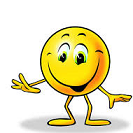 Vysvětlivky: ČJ       Český jazyk                                                                                         ČSP     Člověk a svět práce                        AJ      Anglický jazyk                       VV      Výtvarná výchova                                                                              CH       Chemie                        M      Matematika                                                                                        HV      Hudební výchova                         R       Rýsování                                                                                              TV       Tělesná výchova                                                                                                                   F       Fyzika	                                      IN        Informatika                        Z       Zeměpis                        P       Přírodopis                        D       Dějepis                        VZ     Výchova ke zdraví                       OV   Občanská výchova1.2.3.4.5.6.7.8.9.PondělíČJOVM ČJ ČSP ČSP ÚterýFAJMP ČJ VVVV     ČSPStředaAJMZ D ČJ ČJ ČtvrtekCHTVM D P TV PátekAJ Z MgINRVZ